Gabriela Gómez VargasCalle Alborán, 3, Huelva 21004 Calle Alborán, 3, 21004, Huelva  612020198 |  gabriela.gomez@gmail.comAuxiliar de veterinaria con más de cinco años de experiencia demostrable en clínicas veterinarias y refugios. Especialista en ofrecer apoyo técnico durante los procedimientos veterinarios.Experiencia ProfesionalCentro Veterinario Nueva Pescadería Auxiliar de veterinaria // Huelva // Noviembre 2020 – ActualPlanificación y preparación de dietas equilibradas para perros y gatos.Administración de medicamentos y recogida de datos clínicos.Responsable de la supervisión de la higiene de los animales.Desempeño de tareas administrativas que incluyen responder a consultas telefónicas y por correo electrónico y registrar la entrada y salida de clientes.Valverde Animal Asociación Protectora Cuidadora de animales // Huelva // Enero 2020 – Octubre 2020Capacidad para identificar signos de enfermedad o lesiones en animales.Experiencia protegiendo la salud y el bienestar de los animales a través del mantenimiento de áreas limpias, organizadas y sin peligros.Cuidado de cachorros.Refugio Provincial de Animales Cuidadora de animales // Huelva // Mayo 2017 – Diciembre 2019Alimentación adecuada de los animales.Trabajo con animales enfermos y realización de curas básicas.Mantenimiento de los registros de salud, dieta y conducta de los animales.Formación AcadémicaCurso de Auxiliar Técnico Veterinario ISED Atocha // Madrid // 2015 AptitudesEspecialista en nutrición animalObtención de historias clínicasAsistencia en consultaAdministración de medicaciónConocimientos de psicología animalGran capacidad de empatíaIdiomasFormación adicionalNutrición y Dietética Veterinaria, Euroinnova 2019Especialista en nutrición animalObtención de historias clínicasAsistencia en consultaAdministración de medicaciónConocimientos de psicología animalGran capacidad de empatíaEspañol : Idioma nativoEspañol : Idioma nativoInglés : 	B1 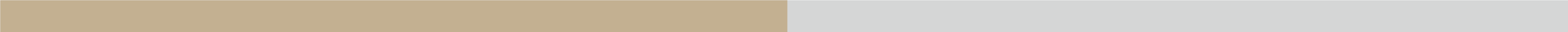 Intermedio